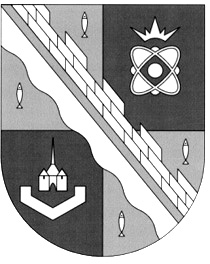 администрация МУНИЦИПАЛЬНОГО ОБРАЗОВАНИЯ                                        СОСНОВОБОРСКИЙ ГОРОДСКОЙ ОКРУГ  ЛЕНИНГРАДСКОЙ ОБЛАСТИпостановлениеот 30/07/2019 № 1617О внесении изменений в постановление администрацииСосновоборского городского округа от 16.05.2019 № 1042«Об утверждении Положения о порядке предоставления субсидий субъектам малого предпринимательства, действующим менее одного года, на организацию предпринимательской деятельности в рамках реализации муниципальной программы«Стимулирование экономической активности малого и среднего предпринимательства в Сосновоборском городском округе до 2030 года»»В связи с организационно-штатными изменениями в администрации Сосновоборского городского округа, администрация Сосновоборского городского округа п о с т а н о в л я е т:1. Внести изменение в Положение о порядке предоставления субсидий субъектам малого предпринимательства, действующим менее одного года, на организацию предпринимательской деятельности в рамках реализации муниципальной программы «Стимулирование экономической активности малого и среднего предпринимательства в Сосновоборском городском округе до 2030 года»» (далее – Положение), утвержденное постановлением администрации Сосновоборского городского округа от 16.05.2019                 № 1042:1.1. В составе комиссии для проведения конкурсного отбора участников в целях предоставления субсидий субъектам малого предпринимательства, действующим менее одного года, на организацию предпринимательской деятельности, в рамках реализации муниципальной программы «Стимулирование экономической активности малого и среднего предпринимательства в Сосновоборском городском округе до 2030 года» (далее – Комиссия) (Приложение 2 к постановлению от 16.05.2019 № 1042) должность секретаря Комиссии изложить в новой редации: «секретарь Комиссии, член Комиссии - специалист отдела экономического развития администрации Сосновоборского городского округа».2. Общему отделу администрации обнародовать настоящее постановление на электронном сайте городской газеты "Маяк". 3. Отделу по связям с общественностью (пресс-центр) комитета по общественной безопасности и информации (Никитина В.Г.) разместить настоящее постановление на официальном сайте Сосновоборского городского округа.4. Настоящее постановление вступает в силу со дня официального обнародования.5. Контроль за исполнением настоящего постановления возложить на первого заместителя главы администрации Сосновоборского городского округа Лютикова С.Г.Глава администрацииСосновоборского городского округа					             М.В.ВоронковИсп. Булатова Т.Е. (ОЭР), ☏ 6-28-49; ЛЕСОГЛАСОВАНО: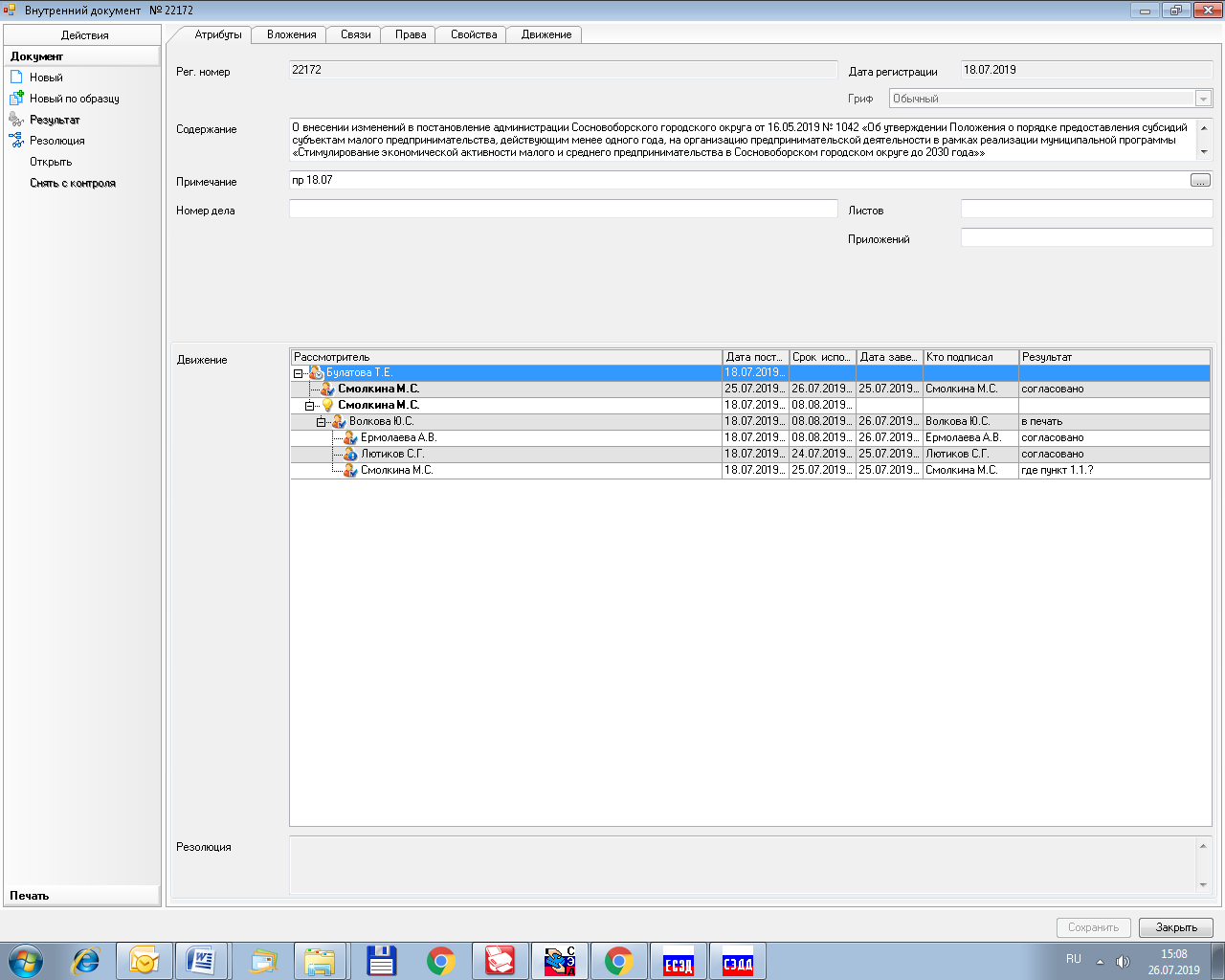 Рассылка:Общий отдел,ОЭР, Пресс-центр